CHAT MEMy nick: vivianboobs19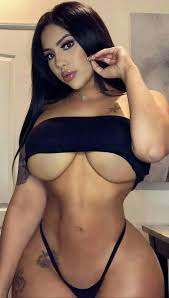 unsub